Ceremode - OtherWelcome to our survey!Consent Document      What is this study about?This research study is designed to gain a better understanding of how people think about technology that may influence everyday cognitive (mental) abilities.What will I be asked to do?As a participant, you will be asked to rate a series of items about experiences that might or might not apply to you. You will be asked questions about you: age, gender, education, and country of residence. You may also be asked to describe your personality.Who is doing this study?This study is based at the University of Pennsylvania Department of Psychology supervised by Dr. John Medaglia. He can be reached at medaglia@sas.upenn.edu.Note: when contacting the requester via Mturk, Amazon will automatically include your email in the message. See https://www.mturk.com/mturk/contact.Remember, you are in control of your participation.  You can always choose not to answer certain questions, not to write about certain things, or to leave the study. To leave the study, simply exit this browser window.How long will this take?Taking part in this study is a commitment: participants will need to devote about 30-45 minutes to this study. Are there any risks to me?This study poses no more risk than you would encounter while talking about the role of technology in our daily lives. The risks, therefore, are very minimal.Are there any benefits to me?While this study is not designed to directly benefit you, you may gain some insight through considering how technology may interact with your life. You may also be glad to know that you are contributing to our knowledge about how people think about technology and the mind – and this knowledge could help others in the future.How will my confidentiality be protected?Any identifying information you might give us will be stripped from your responses, and replaced with a code number.  All your data is stored on a secure, password-protected computer in a locked office in the University of Pennsylvania Department of Psychology. Your identifying information will never appear in reports/publications about this study.  We will never ask for your last name or any other identifying information.Please note that any work performed on MTurk can be linked to the worker’s public profile page. Thus, you may wish to restrict what information you choose to share by changing your settings in the public profile. For more information about MTurk’s privacy policies, please refer to: https://www.mturk.com/mturk/privacynotice.Is this survey voluntary?Taking part in this study is completely voluntary. You do not have to do this, and you can withdraw at any point with no penalty. If you do not wish to proceed, just click the “back” button in your internet browser or close this tab or window.The Institutional Review Board at the University of Pennsylvania is responsible for protecting the rights and welfare of research volunteers like you. If you have questions, concerns or complaints regarding your participation in this research study or if you have any questions about your rights as a research subject, you should contact John Medaglia at medaglia@sas.upenn.edu.I have read and understand this form. By clicking "yes", I accept the terms and conditions listed above and I am agreeing to take part in this research study.Q3 I am 18 years or older and I accept the terms and conditions listed above. I am agreeing to take part in this research study.Yes No Q4 We're sorry. You do not meet the qualifications for this survey. 
Please close the browser window.Q5 Throughout this survey, you will be asked to consider whether you would enhance or repair a number of cognitive abilities using a fictional technology called "Ceremode". Please read the following words and definitions carefully.
 
 Concentration: Ability to concentrate while reading or doing other mental tasks
 Emotional recovery: Ability to "get over" setbacks and traumas
 Empathy: Ability to recognize and empathize with other people's emotions
 Episodic memory: Ability to remember distant and recent life events
 Foreign language ability: Ability to learn foreign languages
 Kindness: Tendency to act kindly toward others
 Math ability: Ability to understand and solve math problems 
 Mood: Average mood
 Motivation: Motivation to accomplish one's personal goals
 Music ability: Ability to learn and play music
 Reflexes: Speed of reflexes and hand-eye coordination
 Relaxation: Ability to relax and avoid unnecessary worry and anxiety
 Rote memory: Ability to memorize and remember rehearsed information
 Self-confidence: Self-confidence and belief in oneself
 Social comfort: Tendency to feel comfortable when meeting new people
 Wakefulness: Ability to function effectively and comfortably with little sleep
  
  Click this button to indicate that you are sure that you know the definitions for the cognitive abilities. End of Block: Default Question BlockStart of Block: LikertQ6 In a breakthrough discovery, scientists have created a brain stimulation device called Ceremode that can be used on individuals to change cognitive abilities. There are several different versions of Ceremode. Each version can affect only one type of cognitive ability at a time without side effects. In addition, each version of Ceremode can be used in either healthy individuals or individuals with brain injuries to change cognitive abilities.  
   
Imagine that you are responsible for distributing this technology. With this in mind, your task is to read sentences describing the effects of each version of Ceremode. Then, decide how likely you would give that version to a randomly selected person, all else being equal. You will rate each item from 1 (Extremely Unlikely) to 5 (Extremely Likely). Importantly, not everyone can receive Ceremode because only so many versions of each type of Ceremode exist. Considering that Ceremode comes in a limited supply, please use the entire range from 1-5 when making your decisions.Q7 This version of Ceremode can be used on healthy individuals to enhance cognitive abilities. Individuals who are stimulated by this Ceremode will receive improved reflexes with no side effects. 


I would be ______ to give this version of Ceremode.Extremely Unlikely Somewhat Unlikely Neutral Somewhat Likely Extremely Likely Q8 This version of Ceremode can be used on healthy individuals to enhance cognitive abilities. Individuals who are stimulated by this Ceremode will receive improved rote memory with no side effects.    
  
I would be ______ to give this version of Ceremode. Extremely Unlikely Somewhat Unlikely Neutral Somewhat Likely Extremely Likely Q9 This version of Ceremode can be used on healthy individuals to enhance cognitive abilities. Individuals who are stimulated by this Ceremode will receive improved wakefulness with no side effects.     
  
I would be ______ to give this version of Ceremode. Extremely Unlikely Somewhat Unlikely Neutral Somewhat Likely Extremely Likely Q10 This version of Ceremode can be used on healthy individuals to enhance cognitive abilities. Individuals who are stimulated by this Ceremode will receive improved foreign language ability with no side effects.
 
 
I would be ______ to give this version of Ceremode. Extremely Unlikely Somewhat Unlikely Neutral Somewhat Likely Extremely Likely Q11 This version of Ceremode can be used on healthy individuals to enhance cognitive abilities. Individuals who are stimulated by this Ceremode will receive improved math with no side effects.   
  
 
I would be ______ to give this version of Ceremode.  Extremely Unlikely Somewhat Unlikely Neutral Somewhat Likely Extremely Likely Q12 This version of Ceremode can be used on healthy individuals to enhance cognitive abilities. Individuals who are stimulated by this Ceremode will receive improved episodic memory with no side effects.    
  
 
I would be ______ to give this version of Ceremode.  Extremely Unlikely Somewhat Unlikely Neutral Somewhat Likely Extremely Likely Q13 This version of Ceremode can be used on healthy individuals to enhance cognitive abilities. Individuals who are stimulated by this Ceremode will receive improved concentration with no side effects.  
  
 
I would be ______ to give this version of Ceremode.  Extremely Unlikely Somewhat Unlikely Neutral Somewhat Likely Extremely Likely Q14 This version of Ceremode can be used on healthy individuals to enhance cognitive abilities. Individuals who are stimulated by this Ceremode will receive improved music ability with no side effects.   
  
 
I would be ______ to give this version of Ceremode.  Extremely Unlikely Somewhat Unlikely Neutral Somewhat Likely Extremely Likely Q15 This version of Ceremode can be used on individuals with brain injuries to repair cognitive abilities. Individuals who are stimulated by this Ceremode will receive improved reflexes with no side effects.   
  
 
I would be ______ to give this version of Ceremode.  Extremely Unlikely Somewhat Unlikely Neutral Somewhat Likely Extremely Likely Q16 This version of Ceremode can be used on individuals with brain injuries to repair cognitive abilities. Individuals who are stimulated by this Ceremode will receive improved rote memory with no side effects.   
  
 
I would be ______ to give this version of Ceremode.  Extremely Unlikely Somewhat Unlikely Neutral Somewhat Likely Extremely Likely Q17 This version of Ceremode can be used on individuals with brain injuries to repair cognitive abilities. Individuals who are stimulated by this Ceremode will receive improved wakefulness with no side effects. 
 
 
I would be ______ to give this version of Ceremode.  Extremely Unlikely Somewhat Unlikely Neutral Somewhat Likely Extremely Likely Q18 This version of Ceremode can be used on individuals with brain injuries to repair cognitive abilities. Individuals who are stimulated by this Ceremode will receive improved foreign language ability with no side effects. 
 
 
I would be ______ to give this version of Ceremode.  Extremely Unlikely Somewhat Unlikely Neutral Somewhat Likely Extremely Likely Q19 This version of Ceremode can be used on individuals with brain injuries to repair cognitive abilities. Individuals who are stimulated by this Ceremode will receive improved math with no side effects. 
 
 
I would be ______ to give this version of Ceremode.  Extremely Unlikely Somewhat Unlikely Neutral Somewhat Likely Extremely Likely Q20 This version of Ceremode can be used on individuals with brain injuries to repair cognitive abilities. Individuals who are stimulated by this Ceremode will receive improved episodic memory with no side effects. 
 
 
I would be ______ to give this version of Ceremode.  Extremely Unlikely Somewhat Unlikely Neutral Somewhat Likely Extremely Likely Q21 This version of Ceremode can be used on individuals with brain injuries to repair cognitive abilities. Individuals who are stimulated by this Ceremode will receive improved concentration with no side effects. 
 
 
I would be ______ to give this version of Ceremode.  Extremely Unlikely Somewhat Unlikely Neutral Somewhat Likely Extremely Likely Q22 This version of Ceremode can be used on individuals with brain injuries to repair cognitive abilities. Individuals who are stimulated by this Ceremode will receive improved music ability with no side effects. 
 
 
I would be ______ to give this version of Ceremode.  Extremely Unlikely Somewhat Unlikely Neutral Somewhat Likely Extremely Likely Q23 Reminder of Instructions: In a breakthrough discovery, scientists have created a brain stimulation  device called Ceremode that can be used on individuals to change  cognitive abilities.  There are several different versions of Ceremode. Each version can affect only one type of cognitive ability at a time without side effects. In addition, each version of Ceremode can be used in either healthy individuals or individuals with brain injuries to change cognitive abilities.   
   
Imagine that you are responsible for distributing this technology. With this in mind, your task is to read sentences describing the effects of each version of Ceremode. Then, decide how likely you would give that version to a randomly selected person, all else being equal. You will rate each item from 1 (Extremely Unlikely) to 5 (Extremely Likely). Importantly, not everyone can receive Ceremode because only so many versions of each type of Ceremode exist. Considering that Ceremode comes in a limited supply, please use the entire range from 1-5 when making your decisions.Q24 This version of Ceremode can be used on healthy individuals to enhance cognitive abilities. Individuals who are stimulated by this Ceremode will receive improved emotional recovery with no side effects.   
  
 
I would be ______ to give this version of Ceremode.  Extremely Unlikely Somewhat Unlikely Neutral Somewhat Likely Extremely Likely Q25 This version of Ceremode can be used on healthy individuals to enhance cognitive abilities. Individuals who are stimulated by this Ceremode will receive improved relaxation with no side effects. 
 
 
I would be ______ to give this version of Ceremode.  Extremely Unlikely Somewhat Unlikely Neutral Somewhat Likely Extremely Likely Q26 This version of Ceremode can be used on healthy individuals to enhance cognitive abilities. Individuals who are stimulated by this Ceremode will receive improved social comfort with no side effects. 
 
 
I would be ______ to give this version of Ceremode.  Extremely Unlikely Somewhat Unlikely Neutral Somewhat Likely Extremely Likely Q27 This version of Ceremode can be used on healthy individuals to enhance cognitive abilities. Individuals who are stimulated by this Ceremode will receive improved motivation with no side effects. 
 
 
I would be ______ to give this version of Ceremode.  Extremely Unlikely Somewhat Unlikely Neutral Somewhat Likely Extremely Likely Q28 This version of Ceremode can be used on healthy individuals to enhance cognitive abilities. Individuals who are stimulated by this Ceremode will receive improved kindness with no side effects. 
 
 
I would be ______ to give this version of Ceremode.  Extremely Unlikely Somewhat Unlikely Neutral Somewhat Likely Extremely Likely Q29 This version of Ceremode can be used on healthy individuals to enhance cognitive abilities. Individuals who are stimulated by this Ceremode will receive improved empathy with no side effects. 
 
 
I would be ______ to give this version of Ceremode.  Extremely Unlikely Somewhat Unlikely Neutral Somewhat Likely Extremely Likely Q30 This version of Ceremode can be used on healthy individuals to enhance cognitive abilities. Individuals who are stimulated by this Ceremode will receive improved self-confidence with no side effects. 
 
 
I would be ______ to give this version of Ceremode.  Extremely Unlikely Somewhat Unlikely Neutral Somewhat Likely Extremely Likely Q31 This version of Ceremode can be used on healthy individuals to enhance cognitive abilities. Individuals who are stimulated by this Ceremode will receive improved mood with no side effects. 
 
 
I would be ______ to give this version of Ceremode.  Extremely Unlikely Somewhat Unlikely Neutral Somewhat Likely Extremely Likely Q32 This version of Ceremode can be used on individuals with brain injuries to repair cognitive abilities. Individuals who are stimulated by this Ceremode will receive improved emotional recovery with no side effects.   
  
 
I would be ______ to give this version of Ceremode.  Extremely Unlikely Somewhat Unlikely Neutral Somewhat Likely Extremely Likely Q33 This version of Ceremode can be used on individuals with brain injuries to repair cognitive abilities. Individuals who are stimulated by this Ceremode will receive improved relaxation with no side effects. 
 
 
I would be ______ to give this version of Ceremode.  Extremely Unlikely Somewhat Unlikely Neutral Somewhat Likely Extremely Likely Q34 This version of Ceremode can be used on individuals with brain injuries to repair cognitive abilities. Individuals who are stimulated by this Ceremode will receive improved social comfort with no side effects. 
 
 
I would be ______ to give this version of Ceremode.  Extremely Unlikely Somewhat Unlikely Neutral Somewhat Likely Extremely Likely Q35 This version of Ceremode can be used on individuals with brain injuries to repair cognitive abilities. Individuals who are stimulated by this Ceremode will receive improved motivation with no side effects. 
 
 
I would be ______ to give this version of Ceremode.  Extremely Unlikely Somewhat Unlikely Neutral Somewhat Likely Extremely Likely Q36 This version of Ceremode can be used on individuals with brain injuries to repair cognitive abilities. Individuals who are stimulated by this Ceremode will receive improved kindness with no side effects. 
 
 
I would be ______ to give this version of Ceremode.  Extremely Unlikely Somewhat Unlikely Neutral Somewhat Likely Extremely Likely Q37 This version of Ceremode can be used on individuals with brain injuries to repair cognitive abilities. Individuals who are stimulated by this Ceremode will receive improved empathy with no side effects. 
 
 
I would be ______ to give this version of Ceremode.  Extremely Unlikely Somewhat Unlikely Neutral Somewhat Likely Extremely Likely Q38 This version of Ceremode can be used on individuals with brain injuries to repair cognitive abilities. Individuals who are stimulated by this Ceremode will receive improved mood with no side effects. 
 
 
I would be ______ to give this version of Ceremode.  Extremely Unlikely Somewhat Unlikely Neutral Somewhat Likely Extremely Likely Q39 This version of Ceremode can be used on individuals with brain injuries to repair cognitive abilities. Individuals who are stimulated by this Ceremode will receive improved self-confidence with no side effects. 
 
 
I would be ______ to give this version of Ceremode.  Extremely Unlikely Somewhat Unlikely Neutral Somewhat Likely Extremely Likely Q40 This question is an attention check. If you are paying attention please select Extremely Likely.Extremely Unlikely Somewhat Unlikely Neutral Somewhat Likely Extremely Likely Q41 This question is an attention check. If you are paying attention please select Extremely Likely.Extremely Unlikely Somewhat Unlikely Neutral Somewhat Likely Extremely Likely End of Block: LikertStart of Block: Repair and Enhance DistributionsQ43 If you could only make 16 versions of Ceremode to enhance cognitive function in healthy individuals selected at random, how many of each version would you make? 


Please read the whole list carefully before making your choices and please distribute all 16 units (that is, the total of versions you would like to create should equal 16).Enhance reflexes : _______ Enhance ability to emotionally recover : _______ Enhance rote memory : _______ Enhance relaxation : _______ Enhance wakefulness : _______ Enhance ability to be socially comfortable : _______ Enhance foreign language ability : _______ Enhance motivation : _______ Enhance math ability : _______ Enhance kindness : _______ Enhance episodic memory : _______ Enhance concentration : _______ Enhance empathy : _______ Enhance music ability : _______ Enhance self-confidence : _______ Enhance mood : _______ Total : ________ Q42 If you could only make 16 versions of Ceremode to repair cognitive function in people who have suffered brain injuries selected at random, how many of each version would you make? 


Please read the whole list carefully before making your choices and please use 16 units (that is, the total of versions you would like to create should equal 16).Repair reflexes : _______ Repair ability to emotionally recover : _______ Repair rote memory : _______ Repair relaxation : _______ Repair wakefulness : _______ Repair ability to be socially comfortable : _______ Repair foreign language ability : _______ Repair motivation : _______ Repair math ability : _______ Repair kindness : _______ Repair episodic memory : _______ Repair concentration : _______ Repair empathy : _______ Repair music ability : _______ Repair self-confidence : _______ Repair mood : _______ Total : ________ End of Block: Repair and Enhance DistributionsStart of Block: Enhance-Moral-PermissibilityQ61 Now consider that there is no limit to how many versions of Ceremode you can use to enhance cognitive abilities. How morally acceptable are each of the following uses of Ceremode to enhance cognitive abilities in healthy individuals?Q62 It is morally acceptable to enhance someone's reflexes.Strongly disagree Somewhat disagree Neutral Somewhat agree Strongly agree Q63 It is morally acceptable to enhance someone's rote memory.Strongly disagree Somewhat disagree Neutral Somewhat agree Strongly agree Q64 It is morally acceptable to enhance someone's wakefulness.Strongly disagree Somewhat disagree Neutral Somewhat agree Strongly agree Q65 It is morally acceptable to enhance someone's foreign language ability.Strongly disagree Somewhat disagree Neutral Somewhat agree Strongly agree Q66 It is morally acceptable to enhance someone's math ability.Strongly disagree Somewhat disagree Neutral Somewhat agree Strongly agree Q67 It is morally acceptable to enhance someone's episodic memory.Strongly disagree Somewhat disagree Neutral Somewhat agree Strongly agree Q68 It is morally acceptable to enhance someone's concentration.Strongly disagree Somewhat disagree Neutral Somewhat agree Strongly agree Q69 It is morally acceptable to enhance someone's music ability.Strongly disagree Somewhat disagree Neutral Somewhat agree Strongly agree Q70 It is morally acceptable to enhance someone's ability to emotionally recover.Strongly disagree Somewhat disagree Neutral Somewhat agree Strongly agree Q71 It is morally acceptable to enhance someone's ability to relax.Strongly disagree Somewhat disagree Neutral Somewhat agree Strongly agree Q72 It is morally acceptable to enhance someone's ability to be socially comfortable.Strongly disagree Somewhat disagree Neutral Somewhat agree Strongly agree Q73 It is morally acceptable to enhance someone's motivation.Strongly disagree Somewhat disagree Neutral Somewhat agree Strongly agree Q74 It is morally acceptable to enhance someone's ability to be kind.Strongly disagree Somewhat disagree Neutral Somewhat agree Strongly agree Q75 It is morally acceptable to enhance someone's empathy.Strongly disagree Somewhat disagree Neutral Somewhat agree Strongly agree Q76 It is morally acceptable to enhance someone's self-confidence.Strongly disagree Somewhat disagree Neutral Somewhat agree Strongly agree Q77 It is morally acceptable to enhance someone's mood.Strongly disagree Somewhat disagree Neutral Somewhat agree Strongly agree End of Block: Enhance-Moral-PermissibilityStart of Block: Repair-Moral-AcceptabilityQ44 Now consider that there is no limit to how many versions of Ceremode you can use to repair cognitive abilities. How morally acceptable are each of the following uses of Ceremode to repair abilities after individuals have suffered brain injuries?Q45 It is morally acceptable to repair someone's reflexes.Strongly disagree Somewhat disagree Neutral Somewhat agree Strongly agree Q46 It is morally acceptable to repair someone's rote memory.Strongly disagree Somewhat disagree Neutral Somewhat agree Strongly agree Q47 It is morally acceptable to repair someone's wakefulness.Strongly disagree Somewhat disagree Neutral Somewhat agree Strongly agree Q48 It is morally acceptable to repair someone's foreign language ability.Strongly disagree Somewhat disagree Neutral Somewhat agree Strongly agree Q49 It is morally acceptable to repair someone's math ability.Strongly disagree Somewhat disagree Neutral Somewhat agree Strongly agree Q50 It is morally acceptable to repair someone's episodic memory.Strongly disagree Somewhat disagree Neutral Somewhat agree Strongly agree Q51 It is morally acceptable to repair someone's concentration.Strongly disagree Somewhat disagree Neutral Somewhat agree Strongly agree Q52 It is morally acceptable to repair someone's music ability.Strongly disagree Somewhat disagree Neutral Somewhat agree Strongly agree Q53 It is morally acceptable to repair someone's ability to emotionally recover.Strongly disagree Somewhat disagree Neutral Somewhat agree Strongly agree Q54 It is morally acceptable to repair someone's ability to relax.Strongly disagree Somewhat disagree Neutral Somewhat agree Strongly agree Q55 It is morally acceptable to repair someone's ability to be socially comfortable.Strongly disagree Somewhat disagree Neutral Somewhat agree Strongly agree Q56 It is morally acceptable to repair someone's motivation.Strongly disagree Somewhat disagree Neutral Somewhat agree Strongly agree Q57 It is morally acceptable to repair someone's ability to be kind.Strongly disagree Somewhat disagree Neutral Somewhat agree Strongly agree Q58 It is morally acceptable to repair someone's ability to be empathetic.Strongly disagree Somewhat disagree Neutral Somewhat agree Strongly agree Q59 It is morally acceptable to repair someone's self-confidence.Strongly disagree Somewhat disagree Neutral Somewhat agree Strongly agree Q60 It is morally acceptable to repair someone's mood.Strongly disagree Somewhat disagree Neutral Somewhat agree Strongly agree End of Block: Repair-Moral-AcceptabilityStart of Block: BFI-10Q120 Instruction: How well do the following statements describe your personality?Q121 I see myself as someone who is reserved.Disagree strongly Disagree a little Neither agree nor disagree Agree a little Agree strongly Q122 I see myself as someone who is generally trusting.Disagree strongly Disagree a little Neither agree nor disagree Agree a little Agree strongly Q123 I see myself as someone who tends to be lazy.Disagree strongly Disagree a little Neither agree nor disagree Agree a little Agree strongly Q124 I see myself as someone who is relaxed, handles stress well.Disagree strongly Disagree a little Neither agree nor disagree Agree a little Agree strongly Q125 I see myself as someone who has few artistic interests.Disagree strongly Disagree a little Neither agree nor disagree Agree a little Agree strongly Q126 I see myself as someone who is outgoing, sociable.Disagree strongly Disagree a little Neither agree nor disagree Agree a little Agree strongly Q127 I see myself as someone who tends to find fault with others.Disagree strongly Disagree a little Neither agree nor disagree Agree a little Agree strongly Q128 I see myself as someone who does a thorough job.Disagree strongly Disagree a little Neither agree nor disagree Agree a little Agree strongly Q129 I see myself as someone who gets nervous easily.Disagree strongly Disagree a little Neither agree nor disagree Agree a little Agree strongly Q130 I see myself as someone who has an active imagination.Disagree strongly Disagree a little Neither agree nor disagree Agree a little Agree strongly End of Block: BFI-10Start of Block: NeoliberalQ94 Rate the statements below with how likely you agree or disagree, from 1 (strongly disagree) to 5 (strongly agree).Q95 Affirmative action is an outdated policy now that people are generally treated as equals. Strongly Disagree Disagree Neutral Agree Strongly Agree Q96 Discrimination does not exist today to such a degree that affirmative action policies are necessary.Strongly Disagree Disagree Neutral Agree Strongly Agree Q97 Affirmative action does not help eradicate discrimination. Instead it exacerbates it by promoting people on the basis of minority status instead of merit. Strongly Disagree Disagree Neutral Agree Strongly Agree Q98 Affirmative action is a problem because it treats people unequally.  Strongly Disagree Disagree Neutral Agree Strongly Agree Q99 People who complain about discrimination are often just blaming other people for their own problems. Strongly Disagree Disagree Neutral Agree Strongly Agree Q100 I think people imagine more barriers, such as discrimination, than actually exist.  Strongly Disagree Disagree Neutral Agree Strongly Agree Q101 Based on my own experience and the people around me, it’s hard for me to feel sorry for people who complain about discrimination. Strongly Disagree Disagree Neutral Agree Strongly Agree Q102 People should be allowed to compete to ensure that the best person wins.  Strongly Disagree Disagree Neutral Agree Strongly Agree Q103 Being competitive is part of human nature.  Strongly Disagree Disagree Neutral Agree Strongly Agree Q104 Competition is a good way to discover and motivate the best people.  Strongly Disagree Disagree Neutral Agree Strongly Agree Q105 Shielding children from competition does not prepare them for adulthood.  Strongly Disagree Disagree Neutral Agree Strongly Agree Q106 Fairness means letting people have equal opportunity, not guaranteeing equal outcome.  Strongly Disagree Disagree Neutral Agree Strongly Agree Q107 Anybody can get ahead in the world if they learn to play the game.  Strongly Disagree Disagree Neutral Agree Strongly Agree Q108 Any goal can be achieved with enough hard work and talent.  Strongly Disagree Disagree Neutral Agree Strongly Agree Q109 Right now, pretty much all Americans are free to live any kind of life they want.  Strongly Disagree Disagree Neutral Agree Strongly Agree Q110 When it comes to challenges like discrimination, individuals just have to be tough enough to overcome them.  Strongly Disagree Disagree Neutral Agree Strongly Agree Q111 I’ve benefited from working hard, so there’s no reason others can’t.  Strongly Disagree Disagree Neutral Agree Strongly Agree Q112 If you’re smart and strong enough, discrimination won’t hold you back.  Strongly Disagree Disagree Neutral Agree Strongly Agree Q113 A person’s success in life is determined more by his or her personal efforts than by society. Strongly Disagree Disagree Neutral Agree Strongly Agree Q114 Anyone who is willing to work hard can be successful in America.  Strongly Disagree Disagree Neutral Agree Strongly Agree Q115 A problem with government social programs is that they get in the way of personal freedom. Strongly Disagree Disagree Neutral Agree Strongly Agree Q116 The government is inefficient, and therefore should not interfere in the private sector.  Strongly Disagree Disagree Neutral Agree Strongly Agree Q117 The government often hurts individual ambition when it interferes.  Strongly Disagree Disagree Neutral Agree Strongly Agree Q118 The government does not have a right to take what I earn and give it to someone else.  Strongly Disagree Disagree Neutral Agree Strongly Agree Q119 Social programs sponsored by the government provide false incentives and unearned rewards. Strongly Disagree Disagree Neutral Agree Strongly Agree End of Block: NeoliberalStart of Block: DemographicsQ78 What gender do you most identify with?Male Female Other Q79 What is your age?Q80 Which race/ethnicity best describes you?Black White Hispanic or Latino Asian Native Hawaiian/ Pacific Islander Native American/Alaska Native Mixed Other Prefer not to say Q81 What is the highest level of education that you have achieved? Less than High School Degree (or equivalent) High School/Secondary School Degree (or equivalent) College - Bachelor's Degree Master's Degree Doctoral or Professional Degree Q82 What tradition were you raised in?Christianity Judaism Islam Unitarian Universalism Buddhism Hinduism Agnosticism Atheism Humanism Paganism None Other Q83 What tradition do you consider yourself now?Christianity Judaism Islam Unitarian Universalism Buddhism Hinduism Agnosticism Atheism Humanism Paganism None Other Q84 How religious do you consider yourself?Not Religious Somewhat Religious Very Religious Extremely Religious Q85 How spiritual do you consider yourself?Not Spiritual Somewhat Spiritual Very Spiritual Extremely Spiritual Q86 How often do you attend church or other religious meetings?Never Once a year or less A few times a year A few times a month Once a week More than once a week Q87 How much time do you spend in religious/spiritual activities, such as prayer or meditation?Never Once a year or less A few times a year A few times a month Once a week More than once a week Q88 What is your relationship status?Single In a Relationship Married Widowed Divorced Other Q89 What is your yearly income?$0-$10,000 $10,001-$20,000 $20,001-$30,000 $30,001-$40,000 $40,001-$50,000 $50,001-$60,000 $60,001-$70,000 $70,001-$80,000 $80,001-$90,000 $90,001-$100,000 $100,000 + Q90 What is your field of study? Current and anything in the past.________________________________________________________________Q91 Current employment status - field and role?________________________________________________________________Q92 Please select which you identifyDemocrat Republican Independent Other Q93 If you had to choose, do you think that human minds are more like computers or souls?Computers Souls Q378 Did you previously participate in our "Ceremode - Self" survey where we asked similar questions but had you consider enhancing or repairing yourself instead of other people? If so, please indicate "Yes"  below. If not, please indicate "No".Yes No End of Block: DemographicsStart of Block: FeedbackQ377 Optional: Please think as deeply as you can about how you made decisions to enhance or repair certain functions. Please write as much as you would like about your thought process while making these decisions.________________________________________________________________Q131 Optional: Please provide any feedback about the survey below.________________________________________________________________End of Block: FeedbackPage BreakPage Break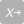 Page Break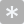 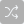 Page Break1823283338434853586368737883889398100Age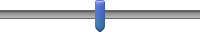 